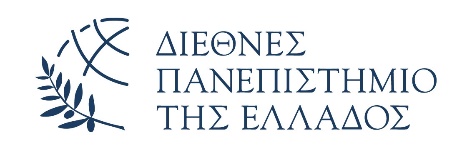 ΤΜΗΜΑ ΦΟΙΤΗΤΙΚΗΣ ΜΕΡΙΜΝΑΣΑΛΕΞΑΝΔΡΕΙΑ ΠΑΝΕΠΙΣΤΗΜΙΟΥΠΟΛΗΥποβολή αιτήσεων για παροχή δωρεάν σίτισης μετεγγραφόμενων/μετακινούμεων φοιτητών ακαδημαϊκού έτους 2022-2023Ενημερώνουμε τους φοιτητές/ήτριες του Διεθνούς Πανεπιστημίου της Ελλάδος, που μεταγράφηκαν/μετακινήθηκαν στην Αλεξάνδρεια Πανεπιστημιούπολη, καθώς και όσους για τεχνικούς ή άλλους λόγους δεν υπέβαλαν αίτηση για παροχή δωρεάν σίτισης για το ακαδημαϊκό έτος 2022-23, ότι η ηλεκτρονική εφαρμογή (https://sitisi.ihu.gr/) για την υποβολή αίτησης ανοίγει εκ νέου και θα είναι ανοικτή έως 07/02/2023.Ενημερώνουμε ότι η διαδικασία υποβολής αιτήσεων και των απαιτούμενων κατά περίπτωση δικαιολογητικών για παροχή δωρεάν σίτισης, θα πραγματοποιείται ΜΟΝΟ ΗΛΕΚΤΡΟΝΙΚΑ.Προσοχή! Οι φοιτητές / ήτριες θα πρέπει να έχουν συγκεντρώσει όλα τα δικαιολογητικά (απαιτούμενα κατά περίπτωση) πριν την υποβολή της αίτησης, καθώς χωρίς αυτά δεν μπορεί να ολοκληρωθεί η υποβολή της. Συστήνεται στους φοιτητές / ήτριες να χρησιμοποιήσουν την διαδικτυακή πύλη https://www.gov.gr για την έκδοση των δικαιολογητικών που απαιτούνται και στη συνέχεια να υποβάλλονται  στην πλατφόρμα όπως αυτά εκδίδονται σε αρχείο *.pdf.Κατά την υποβολή της αίτησης στην ηλεκτρονική πλατφόρμα να ακολουθείτε τις οδηγίες που υπάρχουν σε αυτήν.Περαιτέρω ενημέρωση θα βρείτε στην παρακάτω διεύθυνση https://www.ihu.gr/posts/post-16036Ι. Απαραίτητα δικαιολογητικά:Πρόσφατο πιστοποιητικό οικογενειακής κατάστασης (να έχει εκδοθεί μέσα στο τελευταίο εξάμηνο), το οποίοθα πρέπει απαραίτητα να είναι πρωτότυπο αρχείο .pdf όπως αυτό εξάγεται από το Εθνικό Δημοτολόγιο μέσω της πύλης https://www.gov.gr). Το ίδιο ισχύει και για τους φοιτητές με Ελληνική υπηκοότητα, οι οποίοι επιπρόσθετα θα πρέπει να προσκομίσουν πρόσφατο και έγκυρο Πιστοποιητικό Οικογενειακής Κατάστασης το οποίο προέρχεται από την αλλοδαπή χώρα όπου θα εμφανίζονται όλα τα μέλη της οικογένειάς τους (Τα έγγραφα της αλλοδαπής με επισημείωση (Apostille)θα πρέπει να είναι επίσημα μεταφρασμένα)Ευκρινές φωτοαντίγραφο των δύο όψεων του Δελτίου Αστυνομικής Ταυτότητας (οι αλλοδαποί φοιτητές επισυνάπτουν αντίγραφο διαβατηρίου και Άδεια παραμονής)Αντίγραφο των δύο όψεων της Ακαδημαϊκής Ταυτότητας – ΠΑΣΟ( Όποιος φοιτητής δεν έχει παραλάβει την ακαδημαϊκή του ταυτότητα αλλά ολοκλήρωσε την διαδικασία για την έκδοσή της, θα πρέπει να αποτυπώσει την σελίδα που εμφανίζει το ΠΑΣΟ στην τελική του μορφή (προεπισκόπηση) όπου αναγράφεται ο κωδικός – Barcode)Πρόσφατο έγγραφο δημόσιας αρχής ή υπηρεσιών ή λογαριασμών οργανισμών κοινής ωφελείας, από το οποίο να προκύπτει ο τόπος μόνιμης κατοικίας του (η πιστοποίηση του τόπου μόνιμης κατοικίας μπορεί να γίνει από την διαδικτυακή πύλη gov.gr κατηγορία Πολίτης και Καθημερινότητα με την έκδοση βεβαίωσης μονίμου κατοικίας ), Αντίγραφο Πράξης Διοικητικού Προσδιορισμού Φόρου (πρώην εκκαθαριστικό σημείωμα)της αρμόδιας Δ.Ο.Υ. για το ετήσιο οικογενειακό ή ατομικό εισόδημα του τελευταίου οικονομικού έτους (απλή έγκυρη εκτύπωση από το taxis-όχι φωτοτυπία). Η Πράξη Διοικητικού Προσδιορισμού Φόρου (πρώην εκκαθαριστικό) θα πρέπει να είναι των γονέων όταν ο φοιτητής είναι προστατευόμενο μέλος (οι φοιτητές που έχουν ατομικό εισόδημα θα πρέπει να προσκομίσουν και το δικό τους εκκαθαριστικό σημείωμα, παράλληλα με το οικογενειακό), ή του ιδίου εφόσον είναι έγγαμος ή άγαμος άνω των 25 ετών. ΔΙΕΥΚΡΙΝΙΣΗ Ως ετήσιο οικογενειακό εισόδημα νοείται το συνολικό ετήσιο φορολογούμενο, πραγματικό ή τεκμαρτό, καθώς και το απαλλασσόμενο ή φορολογούμενο με ειδικό τρόπο εισόδημα του φορολογούμενου, της συζύγου του και των τέκνων, που υπολογίζονται ως μέλη της οικογένειας, από κάθε πηγή. Οι Κύπριοι φοιτητές προσκομίζουν Φορολογική Βεβαίωση Προσόδων του 2021 από το Υπουργείο Οικονομικών της Κύπρου των γονέων τους και δικό τους ακόμη και με μηδενικό εισόδημα (υποχρεωτικά). Οι αλλοδαποί και οι φοιτητές τέκνα Ελλήνων του εξωτερικού θα επισυνάπτουν βεβαίωση της αρμόδιας Δημόσιας Οικονομικής Υπηρεσίας της χώρας τους, επίσημα μεταφρασμένη στην Ελληνική γλώσσα, στην οποία θα φαίνεται το οικογενειακό εισόδημα που αποκτήθηκε το έτος 2021. Γενικότερα οι Κύπριοι, ομογενείς και οι αλλοδαποί φοιτητές οφείλουν να προσκομίσουν δικαιολογητικά αντίστοιχα με αυτά που προσκομίζουν οι φοιτητές που διαμένουν μόνιμα εντός Ελλάδος. Όλα τα έγγραφα που εκδίδονται από αλλοδαπές αρχές πρέπει να συνοδεύονται από επίσημη μετάφραση στα ελληνικά. I I. Επιπρόσθετα απαιτούμενα κατά περίπτωση δικαιολογητικά:Βεβαίωση σπουδών για κάθε αδελφό/ή, του τρέχοντος ακαδημαϊκού έτους, που είναι ενεργός φοιτητής/τρια του πρώτου κύκλου σπουδών, εφόσον δεν είναι ήδη κάτοχος πτυχίου, μεταπτυχιακού ή διδακτορικού τίτλου που φοιτά σε Πανεπιστήμιο ή στις Ανώτατες Εκκλησιαστικές Ακαδημίες ή στην Ανώτατη Σχολή Παιδαγωγικής και Τεχνολογικής Εκπαίδευσης (Α.Σ.ΠΑΙ.Τ.Ε.), καθώς και στις Ανώτερες Σχολές Τουριστικής Εκπαίδευσης του Υπουργείου Πολιτισμού και Τουρισμού, διαφορετικής πόλης της μόνιμης κατοικίας των γονέων τους.Για μονογονεϊκή οικογένεια (τέκνο άγαμης μητέρας μη αναγνωρισθέν), ληξιαρχική πράξη γέννησης του φοιτητή, (όταν δεν αποδεικνύεται από το πιστοποιητικό οικογενειακής κατάστασης) εφόσον δεν έχουν υπερβεί το 25ο έτος της ηλικίας τουςΛηξιαρχική πράξη θανάτου, σε περίπτωση που ένας ή και οι δύο γονείς έχουν αποβιώσει (όταν δεν αποδεικνύεται από το πιστοποιητικό οικογενειακής κατάστασης) εφόσον οι φοιτητές  δεν έχουν υπερβεί το 25ο έτος της ηλικίας τουςΔιαζευκτήριο (με απόφαση επιμέλειας), όταν οι γονείς είναι διαζευγμένοι. Σε περίπτωση εν διαστάσει γονέων δικαστική απόφαση επιμέλειας διαζύγιο ή δικαστική απόφαση ή συμβολαιογραφική πράξηΒεβαίωση επιδότησης ανεργίας (σε περίπτωση ανεργίας), από τον Οργανισμό Απασχόλησης Εργατικού Δυναμικού (ΟΑΕΔ) στα μητρώα του οποίου είναι εγγεγραμμένος, εφόσον εισπράττει επίδομα ανεργίας κατά το διάστημα των αιτήσεων (όχι για τους κατόχους κάρτας ανεργίας), η οποία μπορεί να εκδοθεί μέσω των ηλεκτρονικών υπηρεσιών του ΟΑΕΔ (www.oaed.gr/e-yperesies) ή της πύλης https://www.gov.gr).Για τους πολύτεκνους Πιστοποιητικό της Ανώτατης Συνομοσπονδίας Πολυτέκνων Ελλάδος, Πιστοποιητικό Υγειονομικής Επιτροπής, σύμφωνα με το εκάστοτε ισχύον σύστημα πιστοποίησης αναπηρίας, το οποίο να είναι σε ισχύ κατά το έτος υποβολής της αίτησης, εάν ο φοιτητής ή μέλη της οικογένειάς του εμπίπτουν στην κατηγορία πάσχοντες από σοβαρές ασθένειες. Αν το Πιστοποιητικό Υγειονομικής Επιτροπής δεν διασαφηνίζει τα κινητικά προβλήματα, αλλά μόνο αναπηρία άνω του 67%, τότε συμπληρωματικά απαιτείται ιατρική γνωμάτευση από Δημόσιο Νοσοκομείο, με υπογραφή και σφραγίδα Διευθυντού είτε Κλινικής Ε.Σ.Υ. ή Εργαστηρίου ή Πανεπιστημιακού Τμήματος αντίστοιχα, που θα βεβαιώνει ότι η συγκεκριμένη αναπηρία που πιστοποιείται από την Υγειονομική Επιτροπή προκαλεί ή συνδέεται με σοβαρά κινητικά προβλήματα.Όσοι αιτούντες έχουν πληγεί από φυσικές καταστροφές αποδεικνύεται με Πράξη Νομοθετικού Περιεχομένου-ΦΕΚ και θα πρέπει να προσκομιστεί πρόσφατη βεβαίωση από τον αντίστοιχο δήμο από την οποία θα προκύπτει ότι η οικογένεια ανήκει στους πληγέντες φυσικών καταστροφών.Αντίγραφο της πράξης συνταξιοδότησης που απονέμεται σύμφωνα με τις διατάξεις του ν. 1897/90 (Α΄120), θεωρημένο για την γνησιότητά του από Δημόσια Αρχή Η ανωτέρω πράξη προσκομίζεται εάν ο φοιτητής εμπίπτει στην ακόλουθη κατηγορία: «Φοιτητές που φέρουν την ιδιότητα του τέκνου θύματος τρομοκρατίας, όπως ορίζεται στην παράγραφο 1 του άρθρου 1 του ν. 1897/1990 (Α 120) και δεν έχουν υπερβεί το 25ο έτος της ηλικίας τους».Οι αλλοδαποί υπότροφοι φοιτητές θα επισυνάπτουν βεβαίωση χορήγησης υποτροφίας, ακαδημαϊκού έτους 2022- 2023.Κατά την υποβολή της αίτησης στην ηλεκτρονική πλατφόρμα να συμβουλεύεστε τις οδηγίες που υπάρχουν σε Περαιτέρω οδηγίες θα βρείτε στην παρακάτω διεύθυνση https://www.ihu.gr/posts/post-16036